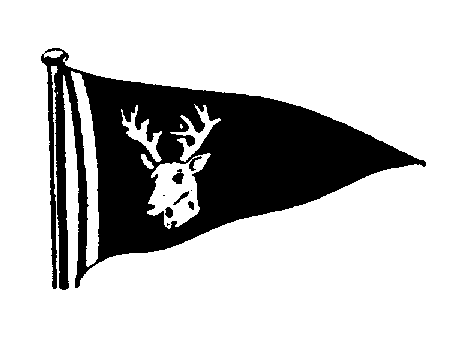 TSC Smack & Classic Yacht RaceClassic Instructions7th October 2017Entry fee is £10.00, all cheques to be made payable to Tollesbury Sailing Club.Start will be between the Nass Beacon and the TSC Committee boat to the south.Course will be as detailed below.Start time will be 09:30.A time limit of 14:30 will be enforced because of the difficulty in entering Tollesbury on the ebb (HW is 14:04).The clubs launch known as the Yellow Peril (unmissable) will be available to taxi you into the marina, call them on Channel 6 if they don’t see you.Free beer will be served on the hard immediately after the race.  The prize giving will also be held on the hard.Food is available on the hard.The Sailing Club will open at 18:00 – for more beer!!Food will also be available in the sailing club from 19:30 (approx).Would all of last year’s trophy winners please liaise with Bing (Gary Smith) 07720437820     01621869653     bingweedon@aol.com   to arrange their return.Please note that the Tollesbury Smack Race will also be run on this day, its start and finish will be on the same line but courses will vary. Tollesbury Classic Yacht Race, 7th October 2017CourseThe start will be at 09:30The Start and Finish line will be between the Nass Beacon off  and the TSC Committee boat anchored to the South of the Nass Beacon.The course to be sailed will be displayed on the Committee boat and a listening watch will be maintained on VHF Channel 6.Course A: Mersea No.14 (P), Mersea No.12 (S), Mersea No.3 (S), OLM “S” (S)*, Mersea No.2 (P), Mersea No.6 (P), Finish.Course B: Mersea No.14(P), Mersea No.12 (S), Mersea No.3 (S), OLM “S” (S)*, Mersea No.5 (P), Mersea No.1 (P), Finish.In the event that a course is shortened a support committee boat (RIB) will anchor adjacent to a suitable mark.* OLM “S” is located SSW of the Nass Beacon (see Chartlet)